Personen Stammdaten des MitgliedsZusammenfassung der Antragsdaten(Luftbilder in doppelter Ausführung abgeben; Stammhöhe der Bäume bis zu den Leitästen  mindestens 1,4 m)GrundstücksdatenErklärung des Teilnehmers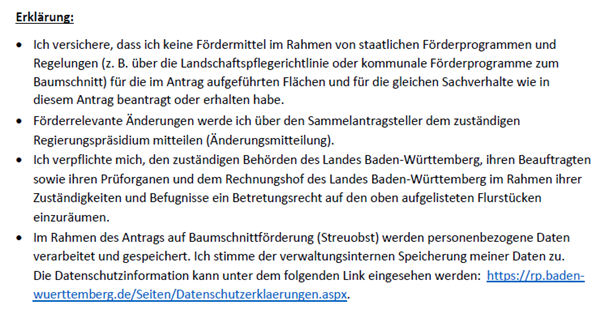 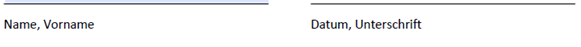 Ab hier folgen lediglich Informationen. Diese können entfernt werden, bevor Sie hier Ihre Luftbilder integrieren.
Förderbedingungen siehe Internet  
https://rp.baden-wuerttemberg.de/Themen/Wirtschaft/Foerderungen/Seiten/Streuobst.aspxLuftbilder erstellen
http://udo.lubw.baden-wuerttemberg.de/public/p/cTtKAntragshinweiseDie Anzahl der Bäume ihres Antrags muss ein Vielfaches von 5 sein. 
 	(ab 3. Standjahr, keine Nussbäume und Brennkirschen, 1,4m Stammhöhe)

Anträge sind schriftlich und unterschrieben einzureichen. 
 	Gerne zusätzlich auch elektronisch.
 	Seite 1 und 2 dieses Dokuments, sowie die Luftbilder jedes Grundstücks
 	und ein Überblicksluftbild der Lage der Grundstücke

Anträge können bei Hans-Martin Haas, Michael Rauscher und Roland Heinkel
 	abgegeben werden. Sie prüfen die Anträge.

Anfang Juni sollten alle Anträge vorliegen.
Teilnehmer Förderprogramm 2015Teilnehmer vom Förderprogramm von 2015 müssen auf jeden Fall die Seite 2 unterschrieben einreichen, sofern sie weiterhin die gleichen Bäume schneiden wollen. Falls sich Änderungen ergeben, ist auch ein neuer Antrag zu stellen.Ablauf der FörderperiodeJährlich werden 2 von 5 Bäumen geschnitten. 
Der OGV gibt wie bisher den Schnittplan vor. Jeder Teilnehmer schneidet dann verbindlich diese vorgegebenen Bäume. 
Beispiel für ein Luftbild: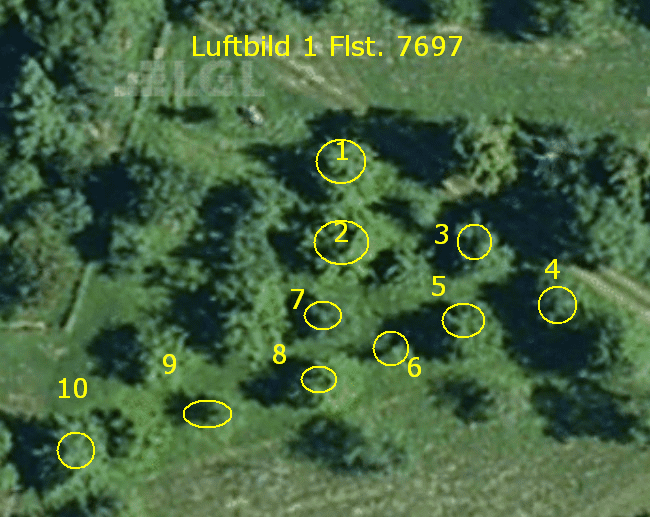 Beispiel für Grundstücksdaten mit 20 Bäumen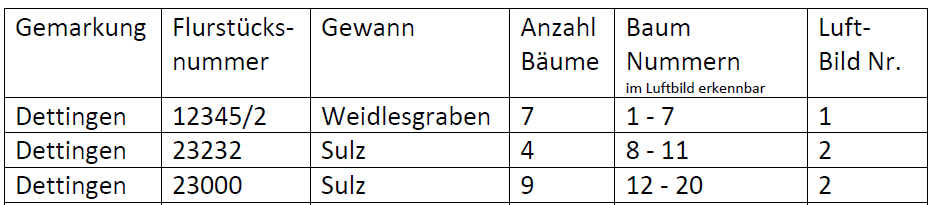 Name (Zuname, Vornamen)StrasseWohnortTelefon (notwendig f. Rückfragen)Handy  (falls vorhanden)Email (falls vorhanden)OGV/MitgliedsnummerIBAN ( strukturiert nach 4 Zeichen Lücke )BankAntrags Id  (nicht ausfüllen, macht OGV)Summe der Bäume (ein Vielfaches von 5 )Anzahl der Luftbilder (Kopien nicht zählen)Anzahl der FlurstückeGemarkungFlurstücks-
nummerGewannAnzahl BäumeBaum Nummern 
im Luftbild erkennbarLuft-
Bild Nr.